Уважаемые завучи, преподаватели истории, методисты и руководители ГМО, РМО!Приглашаем Вас на авторский семинар на тему 
«Методические и содержательные преимущества нового УМК по отечественной истории 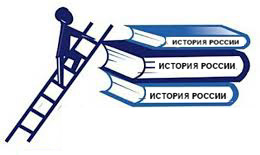 издательства «Просвещение». 
Практические рекомендации по их реализации»,
 который состоится   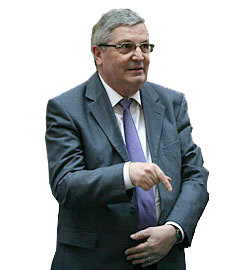 в г. Нижнем Тагиле 10 сентября 2015 г. Начало семинара в 14:00. Семинар проводит Данилов Александр Анатольевич, доктор исторических наук, профессор, заслуженный деятель науки Российской Федерации, академик РАЕН, руководитель Центра гуманитарного образования АО «Издательство «Просвещение», член авторского коллектива УМК, разработанного в соответствии с Концепцией нового УМК по отечественной истории и Историко-культурного стандартаВ программе семинара следующие вопросы:Место учебников по истории России в ФПУ.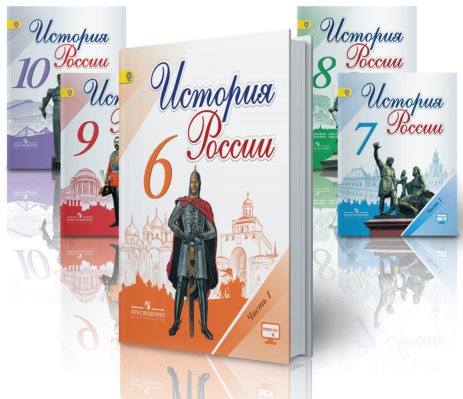 Исторический переход на линейную систему изучения отечественной истории.Состав и ключевые преимущества УМК по истории России издательства «Просвещение».Структурно-содержательные особенности компонентов УМК.Информационно-консультационная поддержка педагогов, повышение квалификации специалистами издательства.Электронные учебники по истории России. Назначение, технические требования к установке на гаджеты, функциональные возможности.Ответы на вопросы участников семинара.Семинар бесплатный.Все участники семинара получат сертификаты издательства «Просвещение» об участии в семинаре.На семинаре будет работать выставка книжной продукции издательства «Просвещение», организована продажа учебной и методической литературы.________________________________________________________________________Место проведения семинара 10 сентября 2015 г. в  г. Нижний Тагил по адресу
ул. Карла Либкнехта, 30, в конференц-зале МИМЦ.
Для участия в мероприятии необходима предварительная запись до 9 сентября 2015 г. включительно. Запись осуществляет методист МИМЦ  Певень  Екатерина Валерьевна.  8 (3435) 43-40-10
  mimc-nt@yandex.ru  (для Певень Е.В.)Сайт МИМЦ: imcnt.ru (раздел регистрация на семинар)